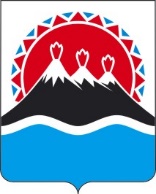 П О С Т А Н О В Л Е Н И ЕПРАВИТЕЛЬСТВА  КАМЧАТСКОГО КРАЯ                   г. Петропавловск-КамчатскийПРАВИТЕЛЬСТВО ПОСТАНОВЛЯЕТ:Внести в приложение 1 к постановлению Правительства Камчатского края от 06.02.2009 № 50-П следующие изменения:в части 1.5 статьи 1 слова «Агентство по делам молодежи Камчатского края (далее - Агентство)» заменить словами «Министерство развития гражданского общества, молодежи и информационной политики Камчатского края (далее - Министерство)»;в части 1.7 статьи 1 слово «Агентство» заменить словом «Министерство»;в пункте 10 части 3.1 статьи 3 слово «Агентством» заменить словом «Министерством»;в пункте 2 части 3.2 статьи 3 слово «Агентство» заменить словом «Министерство»;в пункте 5 части 6.3 статьи 6 слово «Агентство» заменить словом «Министерство»;в пункте 6 части 6.5, в пункте 5 части 6.6 статьи 6 слово «Агентством» заменить словом «Министерством»;2. Настоящее постановление вступает в силу через 10 дней после дня его официального опубликования и распространяется на правоотношения, возникшие с 18 января 2021 года.[Дата регистрации]№[Номер документа]О внесении изменений в приложение 1 к постановлению Правительства Камчатского края от 06.02.2009         № 50-П «О формировании Молодежного Правительства Камчатского края»Председатель Правительства - Первый вице-губернатор Камчатского края[горизонтальный штамп подписи 1]А.О. Кузнецов